1.Kliknite na mobilnim aparatima ili tabletima:Playstore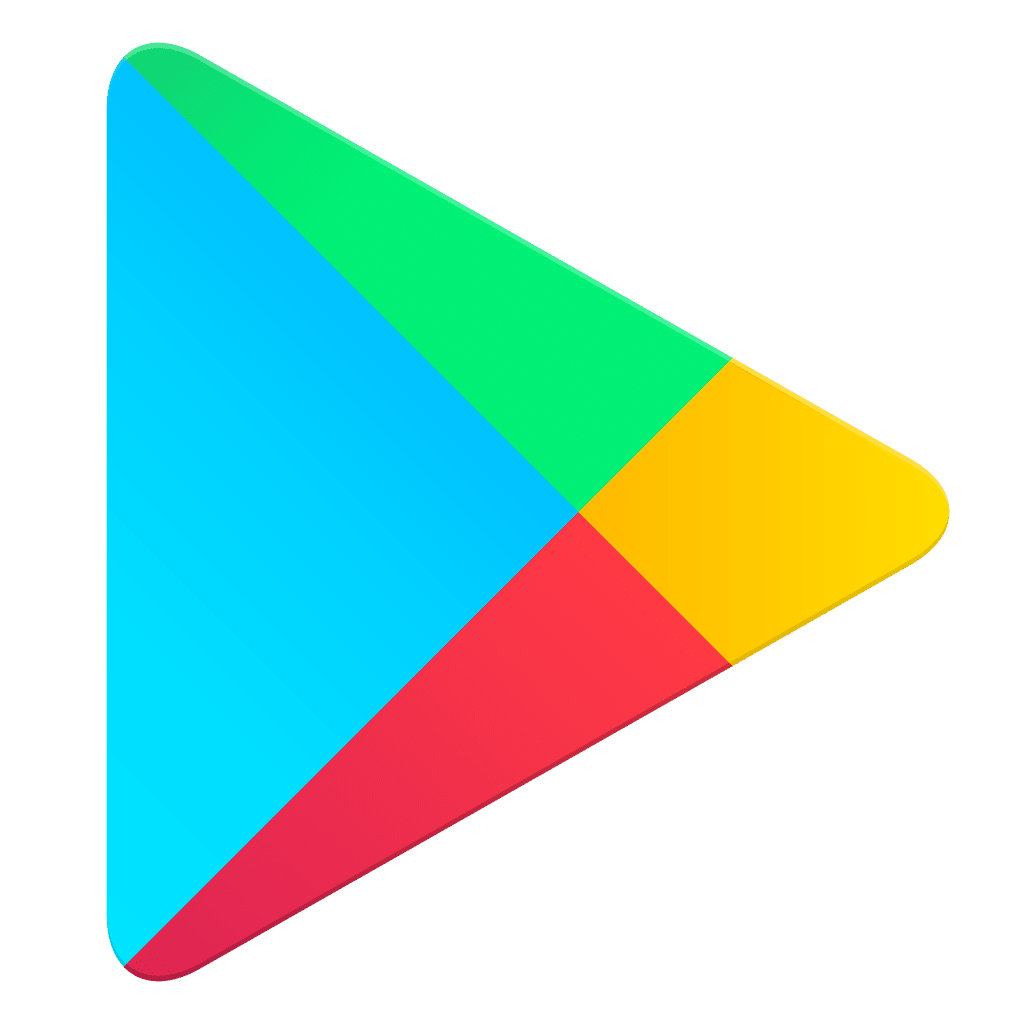 2.U tražilici ispišite ict-aac koliko je sati3. Pritisnite malu lupu traži.4.Kliknite na Install zelenu ikonu.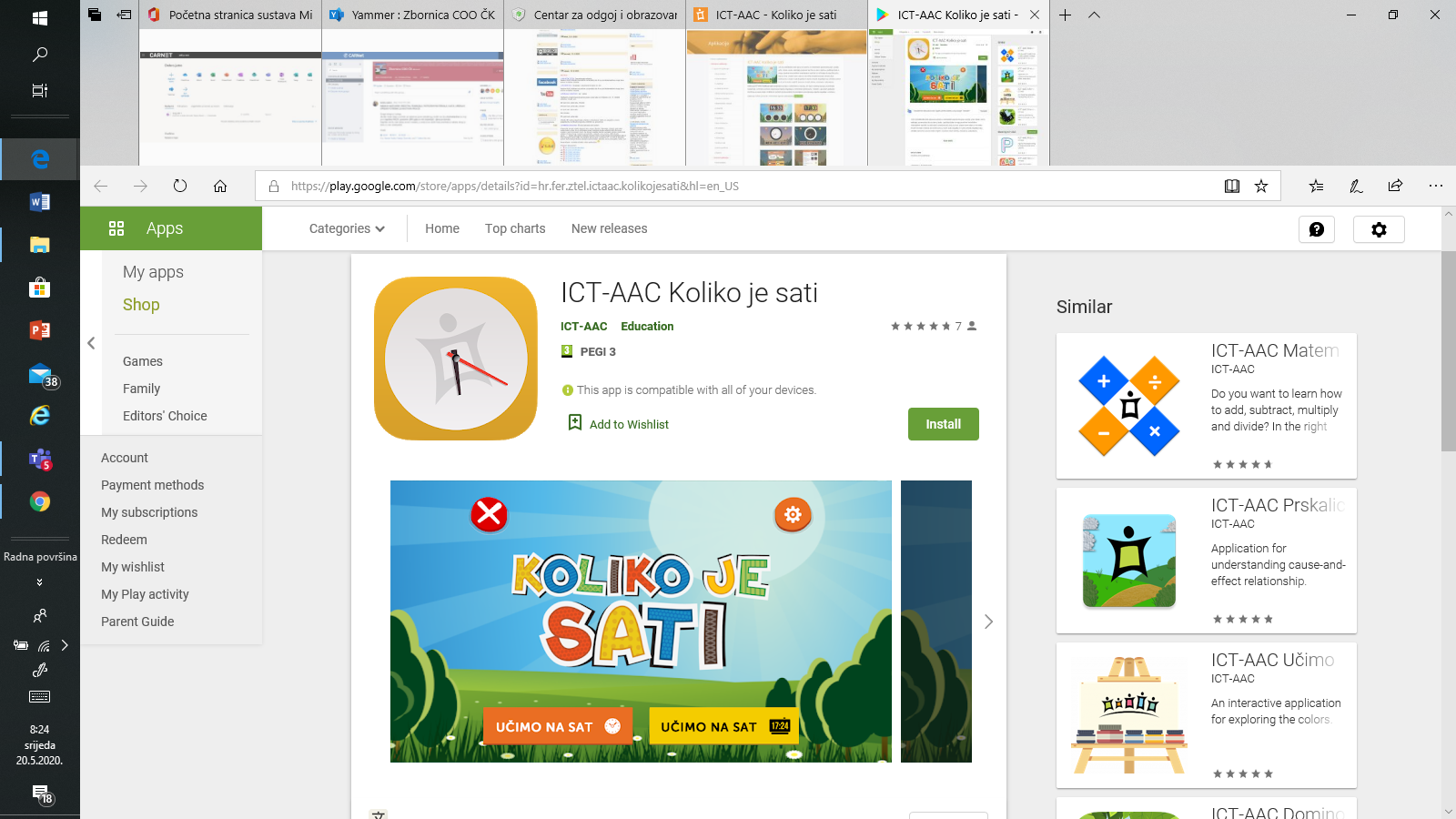 Zatim slijedi igra… javite kako ide učenicima ;)